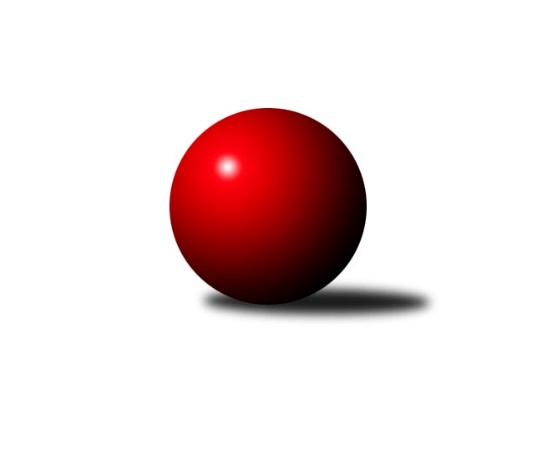 Č.3Ročník 2014/2015	16.10.2014Nejlepšího výkonu v tomto kole: 1765 dosáhlo družstvo: Spartak Přerov ˝C˝Meziokresní přebor - Nový Jičín, Přerov, Vsetín 2014/2015Výsledky 3. kolaSouhrnný přehled výsledků:Kelč˝B˝	- TJ Frenštát p.R. ˝B˝	4:2	1483:1449	4.0:4.0	16.10.TJ Spartak Bílovec˝B˝	- TJ Nový Jičín˝B˝	4:2	1555:1391	4.0:4.0	16.10.Spartak Přerov ˝C˝	- TJ Odry ˝B˝	5:1	1765:1657	6.5:1.5	16.10.Tabulka družstev:	1.	Spartak Přerov ˝C˝	3	3	0	0	16.0 : 2.0 	17.5 : 6.5 	 1655	6	2.	TJ Odry ˝B˝	3	2	0	1	11.0 : 7.0 	14.5 : 9.5 	 1609	4	3.	Kelč˝B˝	3	2	0	1	10.0 : 8.0 	12.0 : 12.0 	 1549	4	4.	TJ Frenštát p.R. ˝B˝	3	1	0	2	8.0 : 10.0 	10.0 : 14.0 	 1435	2	5.	TJ Spartak Bílovec˝B˝	3	1	0	2	6.0 : 12.0 	11.0 : 13.0 	 1529	2	6.	TJ Nový Jičín˝B˝	3	0	0	3	3.0 : 15.0 	7.0 : 17.0 	 1430	0Podrobné výsledky kola:	 Kelč˝B˝	1483	4:2	1449	TJ Frenštát p.R. ˝B˝	Martin Jarábek	 	 169 	 164 		333 	 0:2 	 408 	 	194 	 214		Tomáš Binek	Marie Pavelková	 	 195 	 179 		374 	 2:0 	 310 	 	160 	 150		Zdeněk Zouna	Tomáš Richtar	 	 188 	 181 		369 	 2:0 	 269 	 	137 	 132		Martin Grejcar	Jan Mlčák	 	 217 	 190 		407 	 0:2 	 462 	 	223 	 239		Miroslav Makovýrozhodčí: Nejlepší výkon utkání: 462 - Miroslav Makový	 TJ Spartak Bílovec˝B˝	1555	4:2	1391	TJ Nový Jičín˝B˝	Jiří Dvořák	 	 178 	 184 		362 	 0:2 	 395 	 	197 	 198		Tomáš Polášek	Jaroslav Černý	 	 193 	 174 		367 	 1:1 	 340 	 	161 	 179		Jiří Plešek	Miloš Šrot	 	 199 	 176 		375 	 1:1 	 386 	 	182 	 204		Jan Schwarzer 	Rostislav Klazar	 	 205 	 246 		451 	 2:0 	 270 	 	106 	 164		Eva Birošíkovározhodčí: Nejlepší výkon utkání: 451 - Rostislav Klazar	 Spartak Přerov ˝C˝	1765	5:1	1657	TJ Odry ˝B˝	Michal Loučka	 	 206 	 233 		439 	 1.5:0.5 	 415 	 	206 	 209		Jiří Brož	Michal Symerský	 	 218 	 237 		455 	 2:0 	 407 	 	204 	 203		Věra Ovšáková	Libor Daňa	 	 189 	 218 		407 	 1:1 	 432 	 	218 	 214		Daniel Malina	Rostislav Petřík	 	 252 	 212 		464 	 2:0 	 403 	 	209 	 194		Daniel Ševčík st.rozhodčí: Nejlepší výkon utkání: 464 - Rostislav PetříkPořadí jednotlivců:	jméno hráče	družstvo	celkem	plné	dorážka	chyby	poměr kuž.	Maximum	1.	Michal Symerský 	Spartak Přerov ˝C˝	426.50	294.5	132.0	5.8	2/2	(455)	2.	Jiří Brož 	TJ Odry ˝B˝	416.50	277.0	139.5	5.0	2/2	(418)	3.	Daniel Malina 	TJ Odry ˝B˝	414.50	292.5	122.0	7.3	2/2	(432)	4.	Ondřej Pitrun 	Kelč˝B˝	413.50	293.5	120.0	6.5	2/2	(425)	5.	Miroslav Makový 	TJ Frenštát p.R. ˝B˝	410.00	293.3	116.7	6.3	3/3	(462)	6.	Libor Daňa 	Spartak Přerov ˝C˝	401.00	279.0	122.0	9.5	2/2	(407)	7.	Marie Pavelková 	Kelč˝B˝	397.25	283.5	113.8	9.0	2/2	(423)	8.	Tomáš Binek 	TJ Frenštát p.R. ˝B˝	396.00	282.7	113.3	7.0	3/3	(413)	9.	Věra Ovšáková 	TJ Odry ˝B˝	391.50	280.8	110.8	9.8	2/2	(407)	10.	Jan Schwarzer  	TJ Nový Jičín˝B˝	387.33	277.7	109.7	11.0	3/3	(393)	11.	Jiří Dvořák 	TJ Spartak Bílovec˝B˝	386.33	276.7	109.7	12.0	3/3	(400)	12.	Jaroslav Černý 	TJ Spartak Bílovec˝B˝	384.67	264.3	120.3	6.0	3/3	(439)	13.	Tomáš Richtar 	Kelč˝B˝	382.25	277.3	105.0	8.3	2/2	(438)	14.	Tomáš Polášek 	TJ Nový Jičín˝B˝	381.00	275.0	106.0	12.0	2/3	(395)	15.	Martin Jarábek 	Kelč˝B˝	360.75	265.0	95.8	14.0	2/2	(374)	16.	Miloš Šrot 	TJ Spartak Bílovec˝B˝	358.00	259.0	99.0	10.7	3/3	(375)	17.	Jiří Plešek 	TJ Nový Jičín˝B˝	344.00	249.0	95.0	12.5	2/3	(348)	18.	Zdeněk Zouna 	TJ Frenštát p.R. ˝B˝	335.33	239.7	95.7	16.3	3/3	(377)	19.	Eva Birošíková 	TJ Nový Jičín˝B˝	302.00	226.0	76.0	19.5	2/3	(334)	20.	Martin Grejcar 	TJ Frenštát p.R. ˝B˝	287.50	209.0	78.5	18.5	2/3	(306)		Rostislav Klazar 	TJ Spartak Bílovec˝B˝	451.00	292.0	159.0	0.0	1/3	(451)		Rostislav Petřík 	Spartak Přerov ˝C˝	441.00	290.5	150.5	2.0	1/2	(464)		Michal Loučka 	Spartak Přerov ˝C˝	428.00	303.5	124.5	6.5	1/2	(439)		Jiří Kohoutek 	Spartak Přerov ˝C˝	416.00	299.0	117.0	5.0	1/2	(416)		Ota Beňo 	TJ Spartak Bílovec˝B˝	414.00	295.0	119.0	5.0	1/3	(414)		Jan Mlčák 	Kelč˝B˝	407.00	283.0	124.0	7.0	1/2	(407)		Iveta Babincová 	TJ Odry ˝B˝	404.00	271.0	133.0	11.0	1/2	(404)		Daniel Ševčík  st.	TJ Odry ˝B˝	403.00	290.0	113.0	8.0	1/2	(403)		Jan Lenhart 	Spartak Přerov ˝C˝	401.00	281.0	120.0	4.0	1/2	(401)		Václav Pumprla 	Spartak Přerov ˝C˝	381.00	268.0	113.0	5.0	1/2	(381)		Jana Hájková 	TJ Nový Jičín˝B˝	380.00	258.0	122.0	8.0	1/3	(380)		Lucie Kučáková 	TJ Odry ˝B˝	369.00	272.0	97.0	12.0	1/2	(369)		Jiří Hradil 	TJ Nový Jičín˝B˝	354.00	256.0	98.0	14.0	1/3	(354)		Šárka Pavlištíková 	TJ Nový Jičín˝B˝	340.00	254.0	86.0	18.0	1/3	(340)		Emil Rubač 	TJ Spartak Bílovec˝B˝	334.00	250.0	84.0	13.0	1/3	(334)		Pavel Hedvíček 	TJ Frenštát p.R. ˝B˝	306.00	237.0	69.0	21.0	1/3	(306)Sportovně technické informace:Starty náhradníků:registrační číslo	jméno a příjmení 	datum startu 	družstvo	číslo startu
Hráči dopsaní na soupisku:registrační číslo	jméno a příjmení 	datum startu 	družstvo	Program dalšího kola:4. kolo23.10.2014	čt	16:30	TJ Spartak Bílovec˝B˝ - Kelč˝B˝	23.10.2014	čt	16:30	TJ Nový Jičín˝B˝ - TJ Odry ˝B˝	23.10.2014	čt	17:00	Spartak Přerov ˝C˝ - TJ Frenštát p.R. ˝B˝	Nejlepší šestka kola - absolutněNejlepší šestka kola - absolutněNejlepší šestka kola - absolutněNejlepší šestka kola - absolutněNejlepší šestka kola - dle průměru kuželenNejlepší šestka kola - dle průměru kuželenNejlepší šestka kola - dle průměru kuželenNejlepší šestka kola - dle průměru kuželenNejlepší šestka kola - dle průměru kuželenPočetJménoNázev týmuVýkonPočetJménoNázev týmuPrůměr (%)Výkon2xRostislav PetříkSp.Přerov C4642xMiroslav MakovýFrenštát B117.864621xMiroslav MakovýFrenštát B4621xRostislav KlazarBílovec B116.364512xMichal SymerskýSp.Přerov C4551xRostislav PetříkSp.Přerov C112.934641xRostislav KlazarBílovec B4512xMichal SymerskýSp.Přerov C110.744551xMichal LoučkaSp.Přerov C4391xMichal LoučkaSp.Přerov C106.854392xDaniel MalinaTJ Odry B4322xDaniel MalinaTJ Odry B105.14432